- - - - - - - - - - - - - - - - - - - - - - - - - - - - - - - - - - - - - - - - - - - - - - - - - - - - - - - - - - - - - - - - - - - - - - - - - - - - - - Ao subscrever esta autorização, está a autorizar o CREDOR a enviar instruções para o seu Banco para debitar a sua conta e o seu Banco a debitar a sua conta, de acordo com as instruções do CREDOR.Os seus direitos incluem a possibilidade de exigir do seu Banco o reembolso do montante debitado, nos termos e condições acordados com o seu Banco. O reembolso deve ser solicitado até um prazo de oito semanas, a contar da data do débito na sua conta. Preencha por favor todos os campos assinalados com *. O preenchimento dos campos assinalados com ** é da responsabilidade do Credor.- - - - - - - - - - - - - - - - - - - - - - - - - - - - - - - - - - - - - - - - - - - - - - - - - - - - - - - - - - - - - - - - - - - - - - - - - - - - - - Identificação do Devedor* Nome do(s) Devedor(es)* Nome da rua e número* Código Postal  * Cidade* País                    * Número da conta – IBAN* BIC SWIFT- - - - - - - - - - - - - - - - - - - - - - - - - - - - - - - - - - - - - - - - - - - - - - - - - - - - - - - - - - - - - - - - - - - - - - - - - - - - - - Identificação do CredorCÂMARA MUNICIPAL DE VILA FRANCA DO CAMPO512043701PRAÇA DA REPÚBLICA9680-115        VILA FRANCA DO CAMPOPORTUGAL- - - - - - - - - - - - - - - - - - - - - - - - - - - - - - - - - - - - - - - - - - - - - - - - - - - - - - - - - - - - - - - - - - - - - - - - - - - - - - Tipos de pagamento:     * Pagamento recorrente   ou  Pagamento pontual  Local onde está a assinar:                                                                                                                                 *  Localidade   * Data             Assinar aqui por favor:_____________________________________________________________________* Assinatura(s)Os seus direitos, referentes à autorização acima referida, são explicados em declaração que pode obter no seu Banco.- - - - - - - - - - - - - - - - - - - - - - - - - - - - - - - - - - - - - - - - - - - - - - - - - - - - - - - - - - - - - - - - - - - - - - - - - - - - - - Pessoa em representação da qual o pagamento é efetuadoNome do Devedor Representado: se realizar um pagamento no âmbito de um acordo entre o CREDOR e outra pessoa (p.e. quando está a liquidar uma fatura de uma terceira entidade), escreva aqui por favor o nome da outra pessoa. Se está a pagar diretamente por sua conta, não preencha este campo.Código de identificação do Devedor representado.- - - - - - - - - - - - - - - - - - - - - - - - - - - - - - - - - - - - - - - - - - - - - - - - - - - - - - - - - - - - - - - - - - - - - - - - - - - - - - Relativamente ao contrato:Número de identificação do Credor representado.                    Descrição de contrato.Autorização de Débito Direto BancárioReferência da autorização (ADD) a completar pelo credor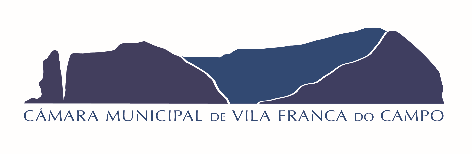 